Colegio Santa María de Maipú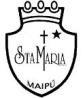 Departamento HistoriaProfesora: Silvana López/ Carolina RiosecoGuía de Autoaprendizaje N° 4.Ciencias Sociales. Electivo Realidad Nacional.IV Medio.Nombre:_________________________________________Curso:_________Fecha:____________ I.- Observa el siguiente cuadro estadístico y responde las preguntas que aparecen a continuación. 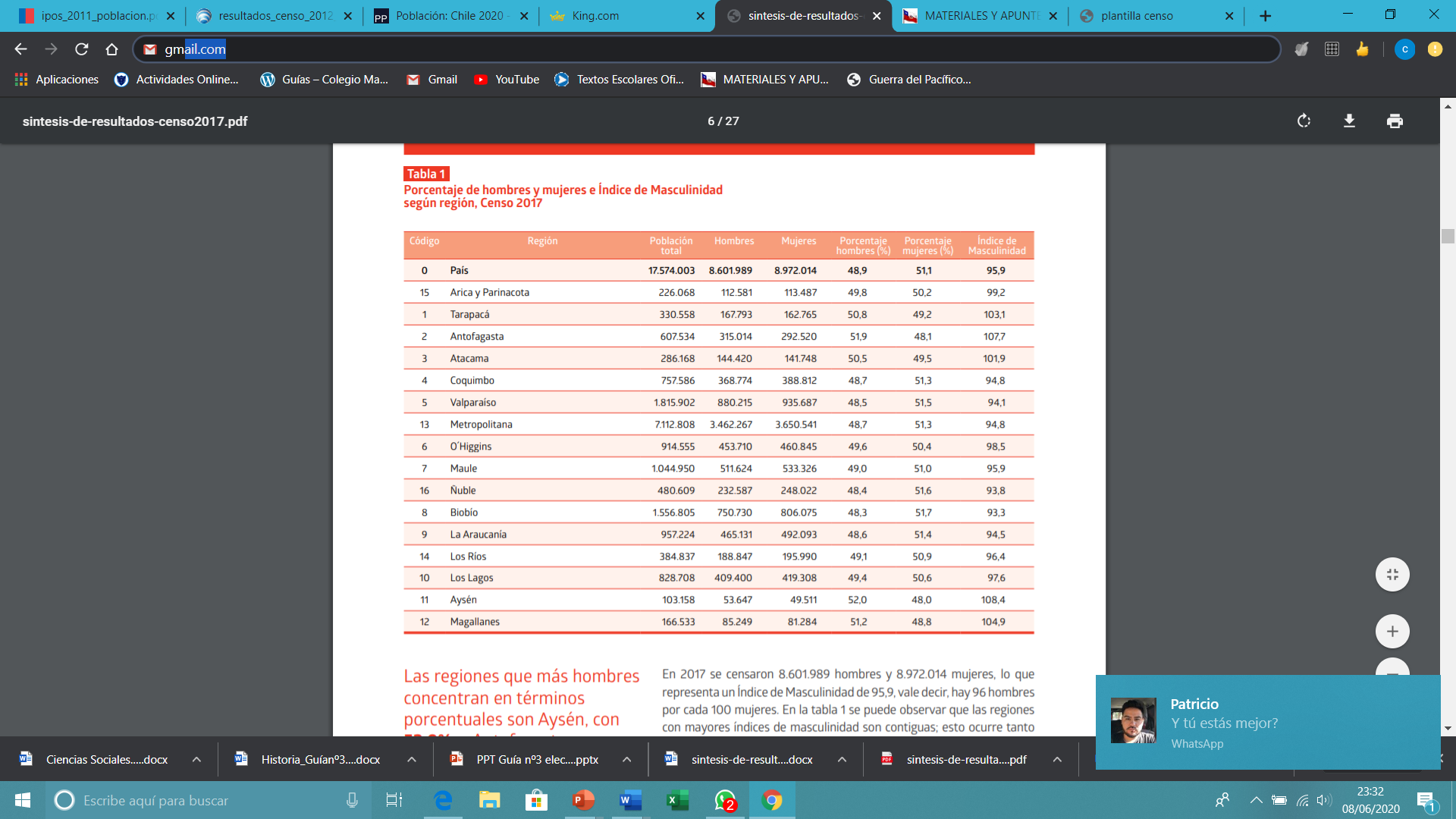 Menciona las 3 regiones que presentan la menor cantidad de población total. Menciona las 3 regiones que presentan la mayor cantidad de población total.Menciona los factores o razones que tu creas que pueden provocar la menor cantidad de población total en esas regiones. Menciona los factores o razones que tu creas que pueden provocar la mayor cantidad de población total en esas regiones.	Respuestas: 1.- Las regiones son: Arica y Parinacota, Aysén y Magallanes. 2.- Las regiones son: Metropolitana, Valparaíso, Biobío. 3.- Los factores o razones que provocan la menor cantidad de población se deben a que son regiones de paso (solo para dormir), o solo son lugares de residencia para trabajar (como es el caso de las mineras). Además, se suma la falta de recursos en esas regiones, problemas de conectividad y acceso a recursos básicos. 4.- Los factores o razones que provocan la mayor cantidad de población se deben a que esas regiones son las más productivas económicamente y con un mayor alcance a las actividades primarias, secundarias y terciarias. Hogares Tipologías: El Censo 2017 evidenció un aumento de los hogares unipersonales en el tiempo, que crecieron 6,7 puntos porcentuales respecto de 2002. El hogar unipersonal tiene como único integrante a la jefatura del hogar. El hogar nuclear monoparental se refiere a hogares que se componen solo por la jefatura de hogar e hijas o hijos. El hogar nuclear biparental con hijos o hijas son los hogares cuyos integrantes son la jefatura de hogar y un cónyuge, conviviente de hecho o conviviente por unión civil, y sus hijos o hijas; en cambio, el hogar nuclear biparental sin hijos ni hijas se refiere a hogares cuyos únicos integrantes son la jefatura de hogar y un cónyuge, conviviente de hecho o conviviente por unión civil. El hogar extendido cuenta con un núcleo e incluye a otros parientes de la jefatura del hogar tales como hermanos, padres o nietos, por ejemplo. El hogar compuesto cuenta con un núcleo y además incluye no parientes de la jefatura del hogar, pudiendo o no integrar otros parientes de la jefatura del hogar. Por último, el hogar sin núcleo no cuenta con un núcleo, pero sí lo integran otros parientes o no parientes de la jefatura de hogar. Para la conformación de estos tipos de hogares no se considera el servicio doméstico puertas adentro. Además, se observa que, al cruzar el tipo de hogar por el sexo del jefe de hogar, solo en los hogares monoparentales predominan las jefas de hogar, quienes representan 84% de los hogares monoparentales.II.- Observa los siguientes cuadros estadísticos sobre los tipos de hogares y responde las preguntas que aparecen a continuación. Cantidad de hogares según tipo de hogar, en censos 2002 y 2017. 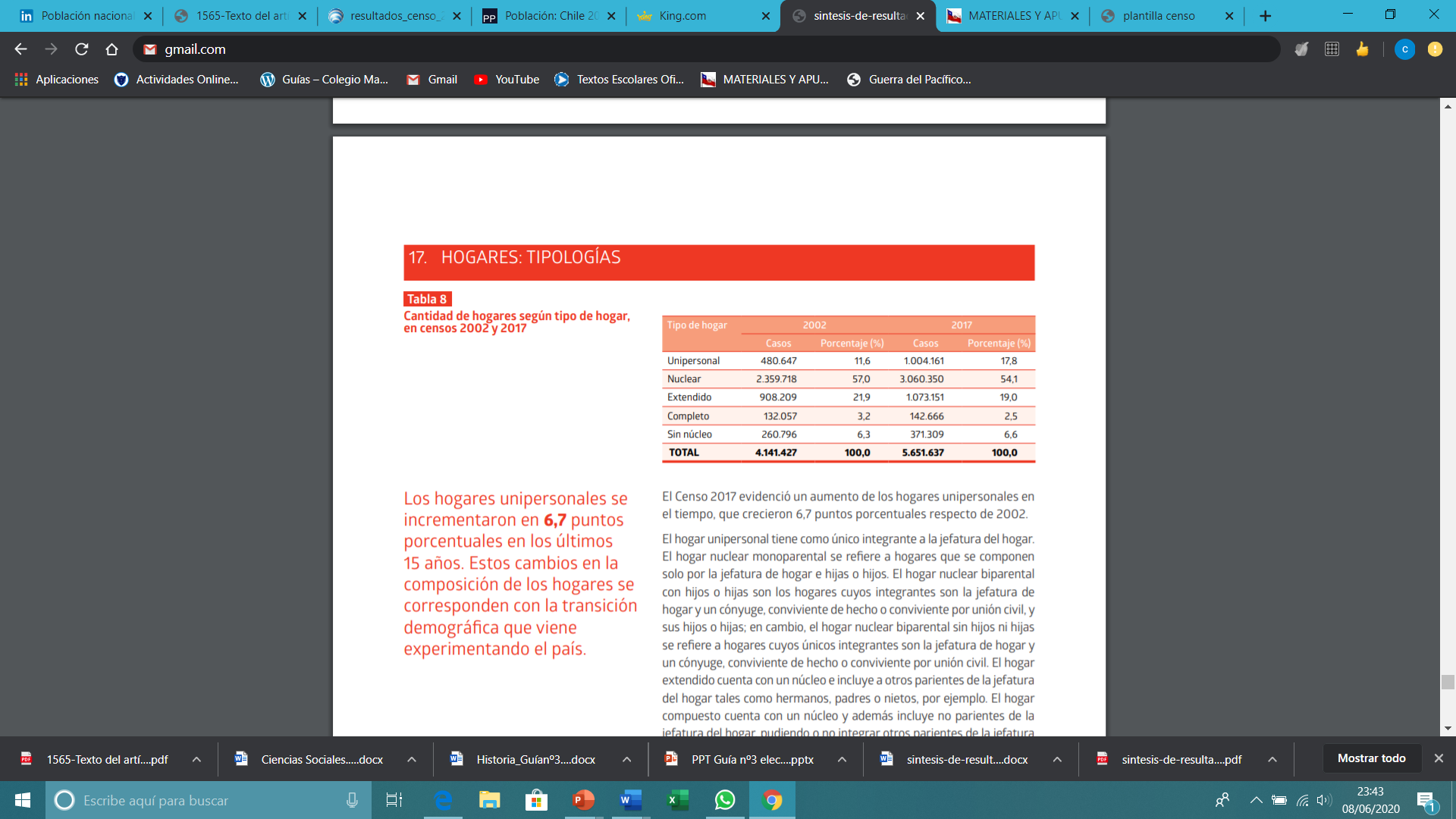 Cantidad de hogares según tipo de hogar y sexo, Censo 2017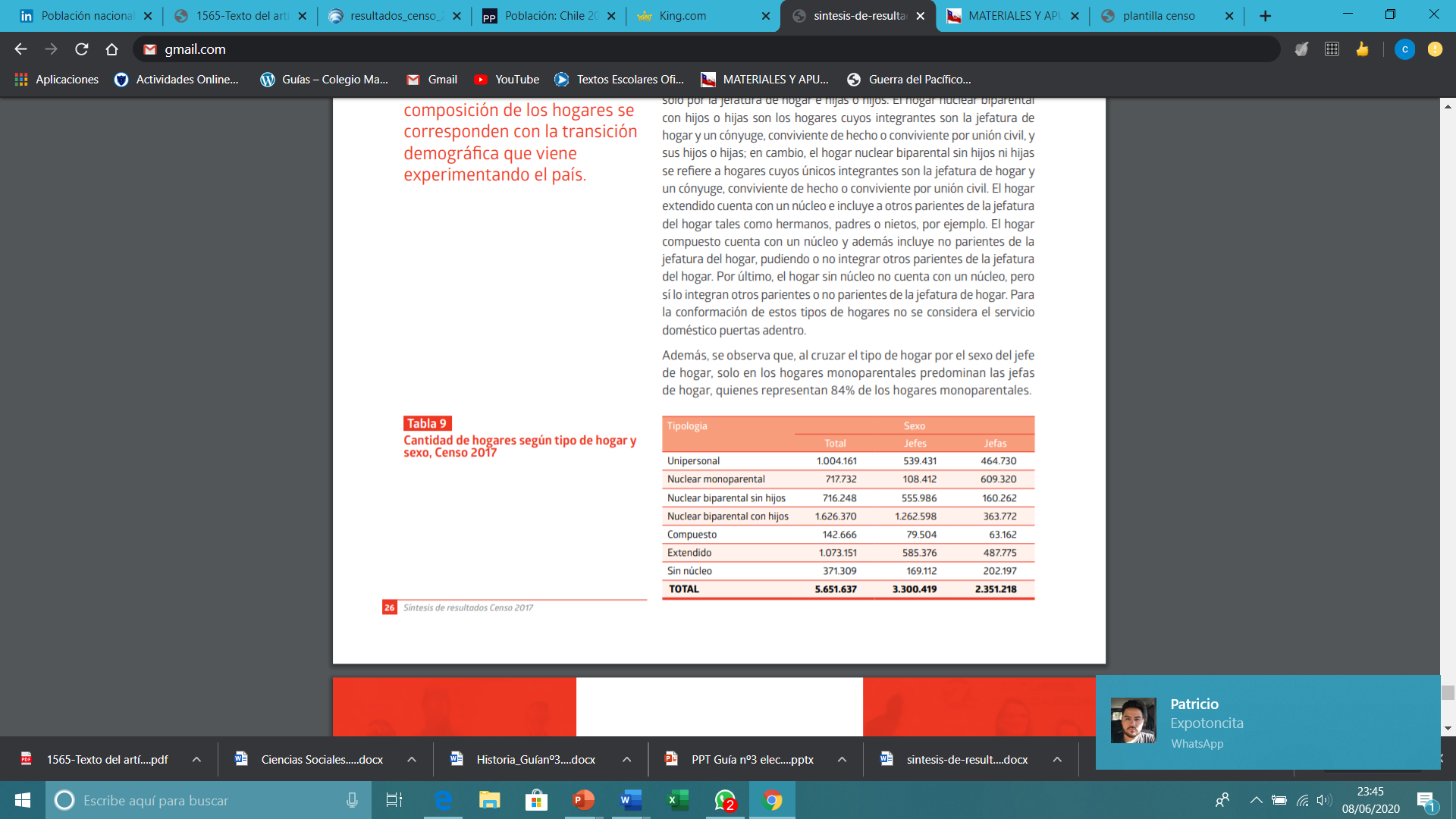 1.- Respecto al censo del año 2002 y el censo del año 2017. ¿Qué diferencia encontramos? Encontramos una mayor cantidad de hogares con distintas tipologías como nuclear monoparental, biparental con y sin hijos. En total de familias entre ambos censos subió en aproximadamente 1 millón, esto quiere decir que cada vez los hogares se están formando o constituyendo de distintas maneras, si nos fijamos la opción de un hogar nuclear cambia durante el censo del 2017. Un hogar nuclear este compuesto por ambos padres, y esa tipología cambia, ahora existen hogares con o son hijos, con un jefe o jefa de hogar. 2.- ¿Cuál es el cambio más significativo entre el censo del año 2002 y el censo del año 2017? ¿Por qué crees que se da ese cambio? El cambio más significativo entre ambos censos es que en el censo del año 2017 se agrega la tipología de hogares nuclear monoparental (un hogar con un solo jefe o jefa de hogar con sus hijos), un hogar nuclear biparental sin hijos (un hogar con un solo jefe o jefa de hogar junto a su cónyuge e hijos) y un hogar nuclear biparental sin hijos (un hogar con un solo jefe o jefa de hogar junto a su cónyuge). Este cambio se da, porque la sociedad chilena ha cambiado, anteriormente solo era aceptado o bien visto tener lo que llamaban una familia bien constituida o compuesta (madre, padre, hijos). Las personas que no tenían esa realidad eran discriminadas, es por esto que muchas personas ocultaban la realidad. En la actualidad las personas ya no viven cargadas de estigmas sociales, aceptan que sus familias no son compuestas, muchas de ellas son con el padre o madre presentes, las parejas en la actualidad han pospuesto tener hijos, ya sea por economía y fines personales. Es una realidad de hogares muy diversos en Chile que existe hace muchos años, pero ahora se acepta. III.- Observa los siguientes cuadros estadísticos y responde las preguntas que aparecen a continuación. a.- Gráfico sobre el porcentaje de la población que se consideró perteneciente a un pueblo indígena u originario. 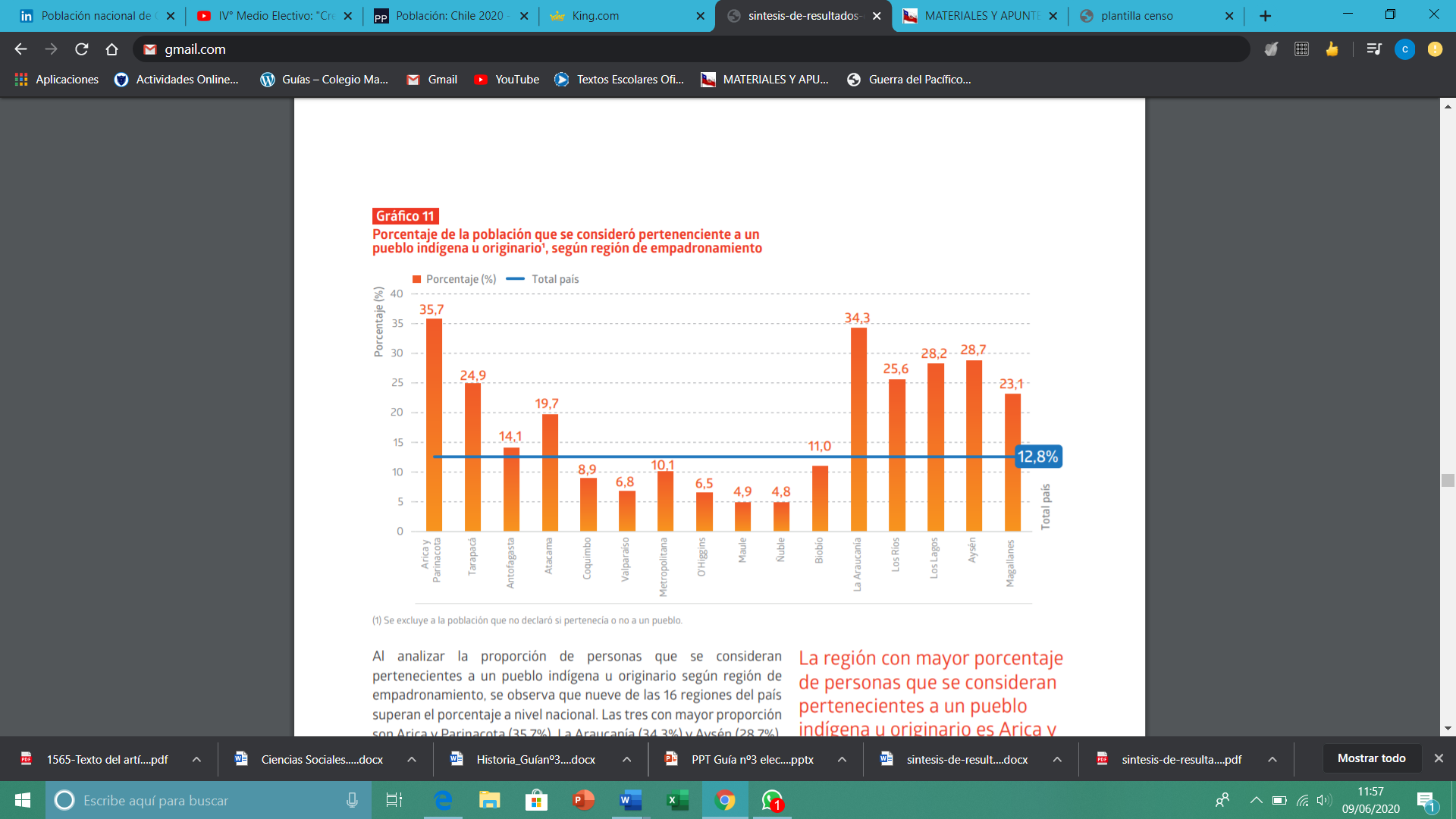 b.- Gráfico sobre la distribución porcentual de viviendas particulares. censo 2017. 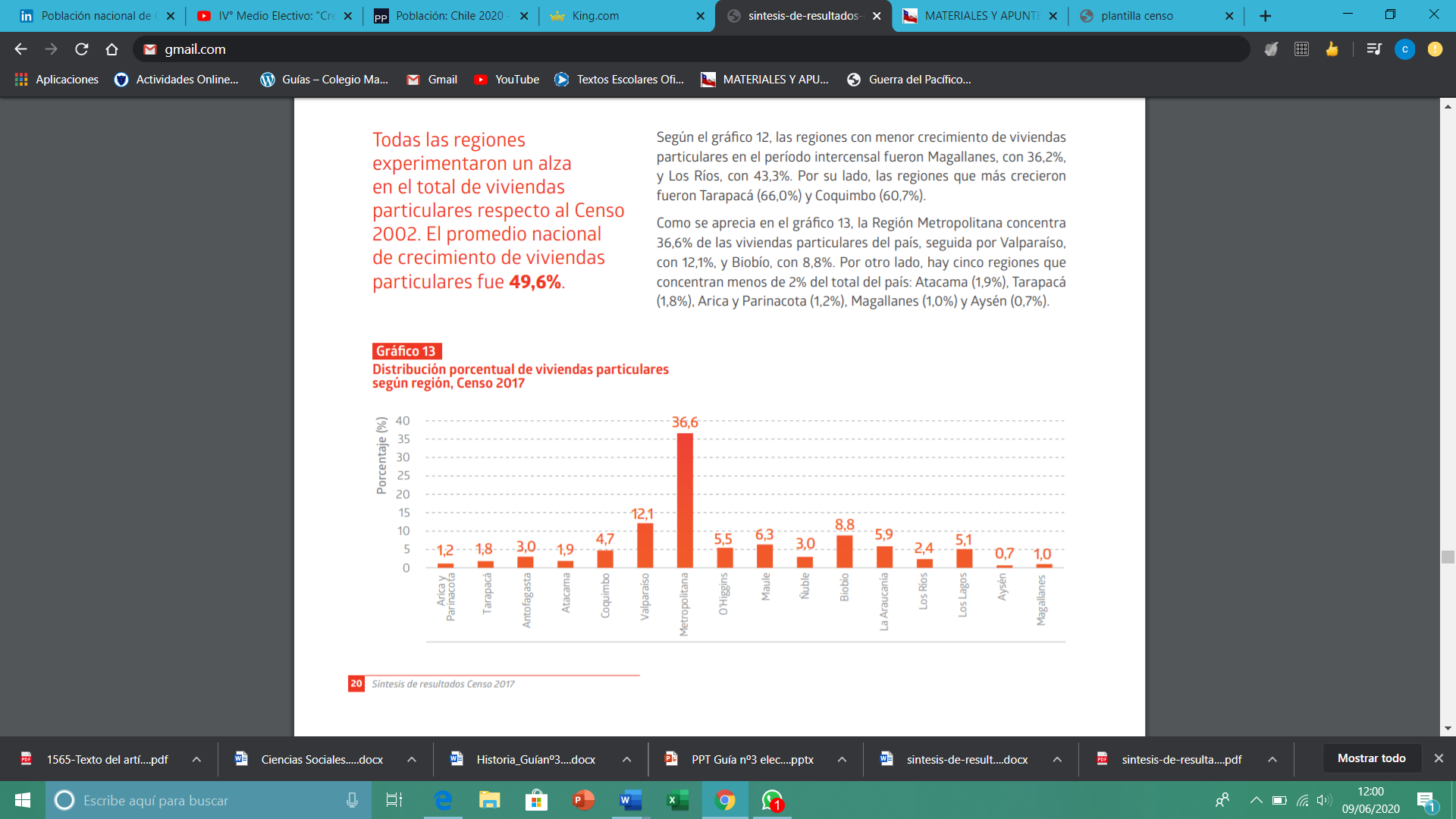 c.- Gráfico porcentaje de viviendas particulares ocupadas con hacinamiento según región. Censo 2002 – 2017. 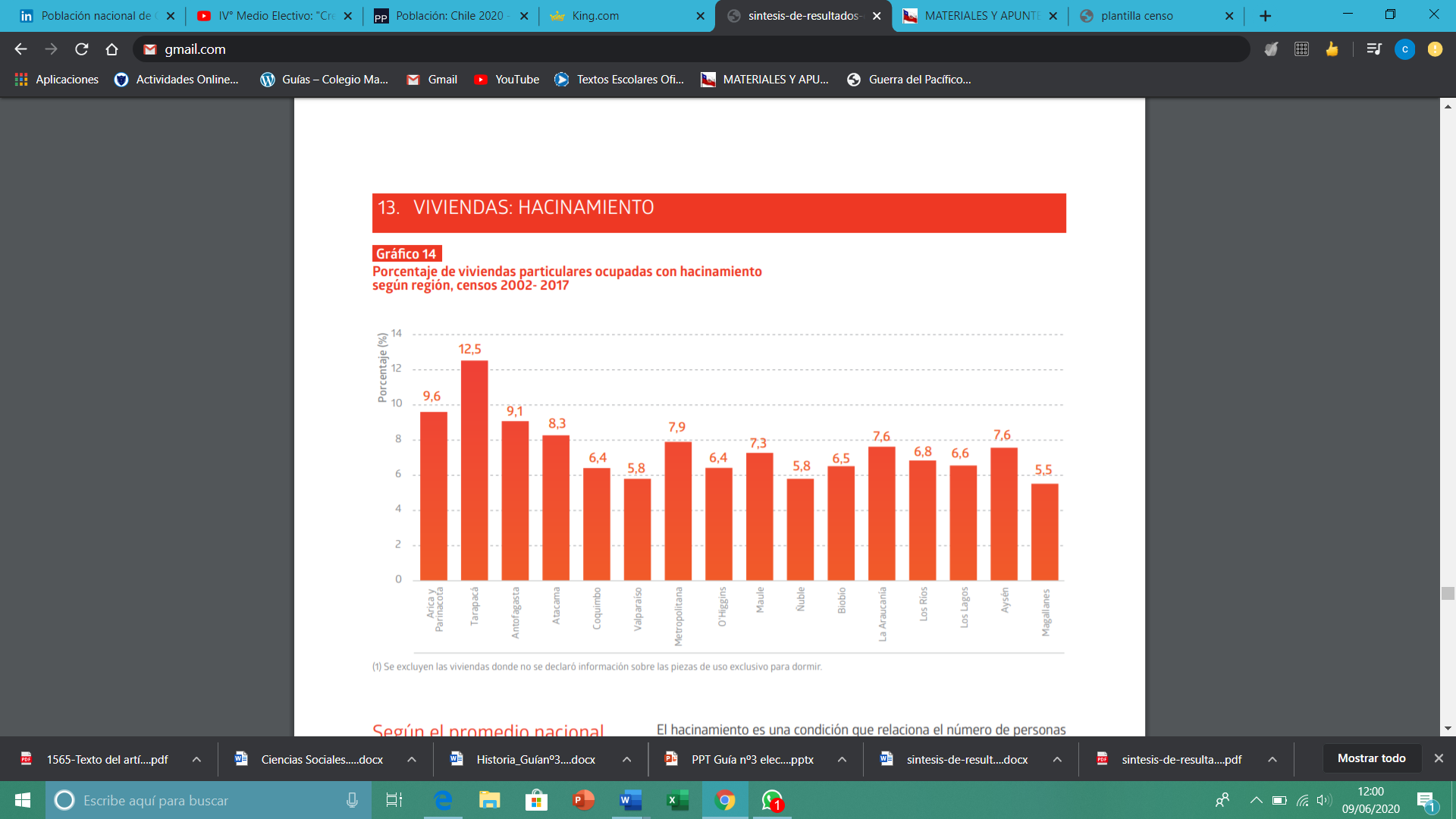 d.- Gráfico total de viviendas particulares ocupadas por áreas, según origen del agua. Censo 2017. 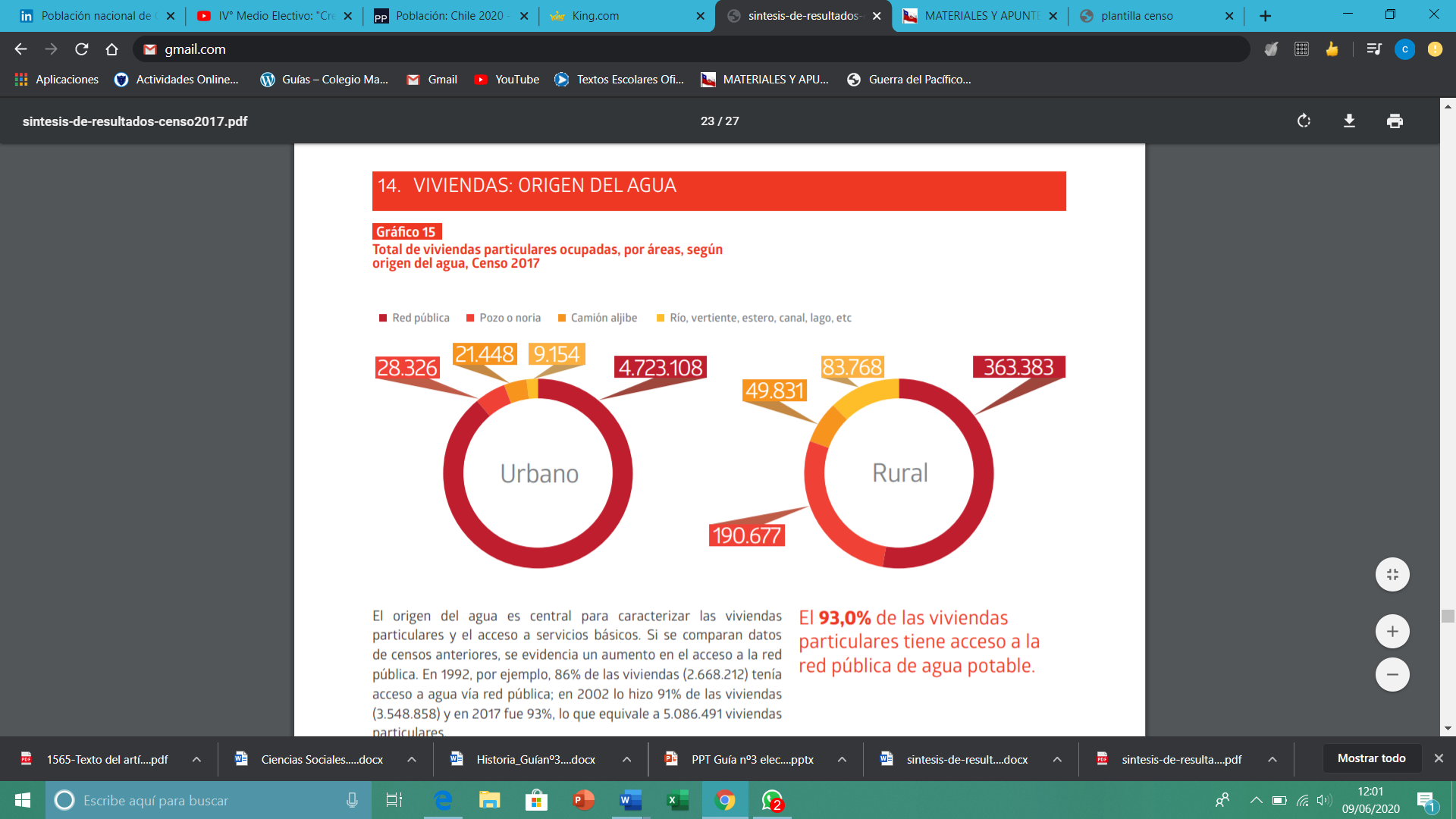 1.- Observa los gráficos y reconoce 5 problemas demográficos y realiza una breve descripción de cada uno de esos problemas y de cómo afectan a la sociedad chilena. En el gráfico a se observa el porcentaje de la población que se consideró perteneciente a un pueblo indígena u originario. El problema que podemos identificar es la distribución de los pueblos originarios, aunque se encuentran presentes en todas las regiones de Chile, se concentran en el norte y sur de Chile. Esto se debe a diversos factores, mucha de la población indígena no se ha querido mover de sus lugares de origen por toda su historia, además a lo largo de la historia de nuestro país los indígenas han sido discriminados o mal mirados, limitándose la posibilidad de acceder a oportunidades laborales o educacionales. En el gráfico b se observa la distribución porcentual de viviendas particulares. censo 2017.Se puede observar que la mayoría de las casas particulares se concentra en el Región Metropolitana, esto provoca una desigualdad económica, cultural, social y demográfica en nuestro país, en el video se explican las razones de porque se produce esta desigualdad, pero en resumidas cuentas se produce por que en la región metropolitana encontramos las actividades primarias, secundarias y terciarias que ayudan a mejorar la calidad de vida de las personas. En el gráfico c se observa porcentaje de viviendas particulares ocupadas con hacinamiento según región. Censo 2002 – 2017. Podemos observar que en todo Chile existe un hacinamiento considerable, es una situación muy preocupante que se da por el elevado costo que tienen las viviendas en Chile, y porque están quedando pocos espacios para poder construir viviendas. El hacinamiento provoca el aumento de enfermedades, aumento de violencia, alcoholismo, drogadicción, en resumidas cuentas, una muy mala calidad de vida, ya que todo ser humano necesita de un espacio vital y mínimo para poder llevar una calidad de vida estable tanto física como mentalmente. En el gráfico d total de viviendas particulares ocupadas por áreas, según origen del agua. Censo 2017.Este gráfico nos muestra una cifra alarmante en nuestro país, tanto en el ámbito urbano como rural, y es la cantidad de viviendas que tienen acceso al agua potable, a la red de agua publica (que si lo pensamos esta mal expresado en el gráfico den censo, porque el agua de pública no tiene absolutamente nada, es por esto que las cifras son alarmantes por que es un bien de consumo primario con un costo muy elevado). Es una situación muy preocupante si consideramos que Chile está arrastrando una sequía de años, que cada vez esta siendo mas visible, y en la actualidad el agua es el servicio mas requerido debido a la pandemia, en donde debemos ocupar constantemente este servicio primario para poder lavarnos las manos y evitar los contagios, y se provoca una situación de mucha tristeza e impotencia de pensar que hay viviendas que ni siquiera las personas que las habitan se pueden lavar las manos. 